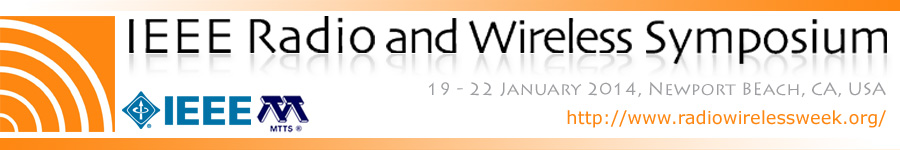 MEETING ANNOUNCEMENTFUTURE OF WIRELESS PANELBrought to you by the IEEE MTT SocietyThe Marriott Newport Beach Hotel, 900 Newport Center Drive, Newport Beach, CA  92660Sunday, January 19, 20147:00 pm – 8:30 pmJoin us at this kick off technical gathering for Radio Wireless Week 2014!This panel is open to all IEEE members and guests.   There is no cost to attend;no need to register in advance.  Hotel self-parking is $12/day.Click here for more information about Radio Wireless Week January 19-22.What Will Wireless Communications Be Like in 2025?In the past decade, the exponential growth of mobile devices, big data, social media, and cloud services creation of a hyper-connected have driven the environment. In this environment the internet and its associated services are accessible and immediate, people and businesses can communicate with each other instantly, and machines are closely interconnected with each other. As wireless communication continues to evolve, the relationships among individuals, consumers and enterprises, and citizens and the state will all be redefined. The future wireless communications ecosystem will introduce new opportunities to increase productivity and well-being by redefining the way business is done, generating new products and services, and improving the way public services are delivered. However, wireless communication will also bring about new challenges and risks in terms of security, cybercrime, privacy, the flow of personal data, individual rights, and access to information in clouds.There is no doubt that the rapid changes and consequences of living and working in a hyper-connected world will directly impact the development, deployment and delivery of communication technologies over the next decade and beyond. But what will those global transformations be and what roles will industry, government, and, ultimately, the end-user play.Panel Moderator: Dr. G. P. Li, University of California at Irvine, USAPanelists:Dan Sievenpiper, UCSDJulio Navarro, BoeingRussell Hannigan, Intellectual VenturesYahya Rahmat-Samii, UCLAJohn Walley, BroadcomPanelist BiographiesG. P. Li (Panel Moderator)G. P. Li is a professor at the University of California, Irvine, with appointments in three departments: Electrical Engineering and Computer Science, Chemical Engineering and Materials Science, and Biomedical Engineering. Li also serves as California Institute for Telecommunications and Information Technology (Calit2) division director and director of the Integrated Nanosystems Research Facility in the Henry Samueli School of Engineering.   Li holds 24 U.S. patents with additional 12 patents pending, and has published more than 300 research papers involving microelectronic technologies, microwave circuit design, Micro-Electro-Mechanical Systems (MEMS) for communication and biomedical instrumentation applications, and bio-nano-IT technology.  During his tenure as a research staff member and manager of the technology group at IBM’s T. J. Watson Research Center (1983-1988), Li worked in the area of VLSI technology and led a research/development team to transfer the technology into the marketplace. In 1987, he chaired a committee charged with defining IBM’s semiconductor technology roadmap beyond the year 2000.  A member of numerous technical committees at professional conferences, Li was chair of the Taiwan VLSI Technology, Circuit, and System Conference in 2006. He also served as chair of the executive committee for electronics manufacturing research and new materials at the University of California.  Li received an outstanding research contribution award from IBM (1987), two outstanding engineering professor awards from UCI (1997 and 2001), the UCI Innovators Award (2005), best paper award from the ITC International Telemetering Conference (2005), and outstanding Asian American and Pacific Islander Community Leaders and Role Models award by the Asian Business Association of Orange County (2009).  Li has been involved in several startup companies as a co-founder or member of the technical advisory board. Currently, he also directs TechPortal, a technology business incubator housed at the UCI division of Calit2, which supports and nurtures young companies and university researchers commercializing their technologies.Russell HanniganSince 2009, Russell Hannigan is Director of Business Development within the Invention Science Fund (ISF) of Intellectual Ventures (IV).  His responsibilities include understanding how customer needs can be met and enabled through the applications of new, game-changing inventions created and developed within ISF. As one example, Russell was part of the team that identified how IV’s metamaterials technology could enable low C-SWaP all-electronic beam steering antennas for satellite communications, ultimately leading to the spin-out of Kymeta.  Prior to joining IV, he was Director of Product Management at Microvision (2001-2009) where he was responsible for successfully launching the world's first consumer-grade handheld laser scanning projector, as well as spearheading the automotive advanced displays technology program. Earlier in his career, Russell was Director of Business Development at Teledesic (1999-2001), Director of Mobile and Satellite Communications advisory services at KPMG (London, 1997-1999), Principal Consultant at ESYS Ltd. (1992-1997), a Paris-based Independent Aeropace Industry Consultant (1990-1992) and a Business Development Engineer at British Aerospace (1985-1990). Russell has a B.Sc. (Hons) degree in Physics from the University of Manchester, England (1982-1985), and also attended the inaugural session of the International Space University held at MIT (1988).Julio NavarroJulio Navarro is a subject-matter expert in RF circuits, antennas and heterogeneously-integrated electronics. His background includes the design of millimeter-wave oscillators, amplifiers and low-observable radiators. He coauthored the first technical reference book on Active Integrated Antennas & Spatial Power Combining along with chapters in several books and encyclopedias.  Over the past 20 years, his technical innovations have been used to advance the state-of-the-art in phased array technology and active integrated electronics. He has fielded many one-of-a-kind systems on land, air, sea and in space. Primarily used in SATCOM and Line-of-Sight (LOS) communications, Boeing phased arrays serve as the backbone of several key government systems.  He is a Senior Technical Fellow in the Boeing Research and Technology organization. Since 2009, Julio serves as the Boeing Company focal for the Society of Hispanic Professional Engineers (SHPE). He received his B.S., M.S. and Ph.D. degrees from Texas A&M University. He holds 25 patents and authored more than 33 technical articles along with a reference textbook.Yahya Rahmat-SamiiYahya Rahmat-Samii is a Distinguished Professor, holder of the Northrop-Grumman Chair in electromagnetics, member of the US National Academy of Engineering (NAE), winner of the 2011 IEEE Electromagnetics Award and the former chairman of the Electrical Engineering Department at the University of California, Los Angeles (UCLA). Before joining UCLA, he was a Senior Research Scientist at Caltech/NASA's Jet Propulsion Laboratory. Dr. Rahmat-Samii was the 1995 President of the IEEE Antennas and Propagation Society and was appointed an IEEE Distinguished Lecturer presenting lectures internationally. Dr. Rahmat-Samii is a Fellow of the IEEE, AMTA and ACES. Dr. Rahmat-Samii has authored and co-authored over 850 technical journal articles and conference papers and has written over 35 book chapters and four books. Dr. Rahmat-Samii has received numerous awards, including the 1992 and 1995 Wheeler Best Application Prize Paper Award for his papers published in the IEEE Antennas and Propagation Transactions, 1999 University of Illinois ECE Distinguished Alumni Award, the IEEE Third Millennium Medal, AMTA’2000 Distinguished Achievement Award, 2001 recipient of an Honorary Doctorate from the University of Santiago de Compostela, Spain, 2001 Foreign Membership of the Royal Flemish Academy of Belgium for Science and the Arts, 2002 Technical Excellence Award from JPL, 2005 URSI Booker Gold Medal, 2007 Chen-To Tai Distinguished Educator Award of the IEEE AP-S, 2009 IEEE AP-S Distinguished Achievement Award, 2010 UCLA School of Engineering Lockheed Martin Excellence in Teaching Award, and 2011 UCLA Distinguished Teaching Award. His research contributions cover diverse areas of modern electromagnetics and antennas including small medical antennas to large space deployable antennas. Prof. Rahmat-Samii is the designer of the IEEE AP-S logo which is displayed on all IEEE AP-S publications.Daniel F. SievenpiperDaniel F. Sievenpiper (M’94–SM’04–F’09) received his B.S. and Ph.D. in electrical engineering from the University of California, Los Angeles, USA, in 1994 and 1999, respectively.  He is currently a professor at the University of California, San Diego, where his research focuses on antennas and electromagnetic structures. Prior to 2010, he was the director of the Applied Electromagnetics Laboratory at HRL Laboratories in Malibu, CA, where his research included artificial impedance surfaces, conformal antennas, tunable and wearable antennas, and beam steering methods.  In 2008 Dan was awarded the URSI Isaac Koga Gold Medal, and in 2009 Dan was named as a Fellow of the IEEE. Since 2010, he has served as an associate editor of IEEE Antennas and Wireless Propagation Letters. He currently serves as the Chair of the IEEE Antennas and Propagation Society Committee on New Technology Directions. Dan has more than 70 issued patents and more than 60 technical publications.John S. WalleyJohn S. Walley has 25 years of experience covering a wide range of wireless technologies and end product developments.  He is currently a Technical Director in the CTO office at Broadcom Corporation supporting the wireless connectivity and cellular business units.   Prior to that he was Systems Director for the WPAN BU at Broadcom working on Bluetooth and related PAN technologies.  He has been with Broadcom for 10 Years.   John has also worked at Skyworks as Systems Director for cellular products, Conexant/Rockwell as Product Director and Manager for cordless and cellular products, and at Interstate Electronics as a GPS Senior Systems Engineer.  He holds a BS and MS in Electrical Engineering from CSUF and Cal Poly Pomona.  He holds over 100 issued patents with over 100 additional patents pending, an Engineer of the Year award and Engineering Fellow Distinction from Conexant/Rockwell.  He can be reached at jwalley@broadcom.com, 949 926 6314.